СказкиСутеев В.Г.Цыпленок и УтенокЧуковский К.И.Цыпленок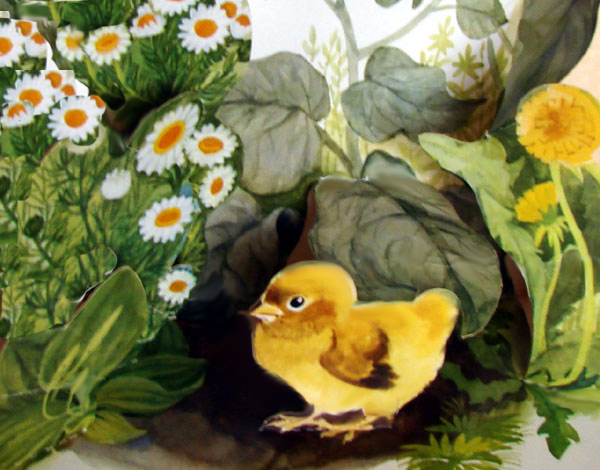     Жил на свете цыплёнок. Он был совсем маленький. Вот такой. Но цыплёнок думал, что он очень большой, и важно задирал голову. Вот так. 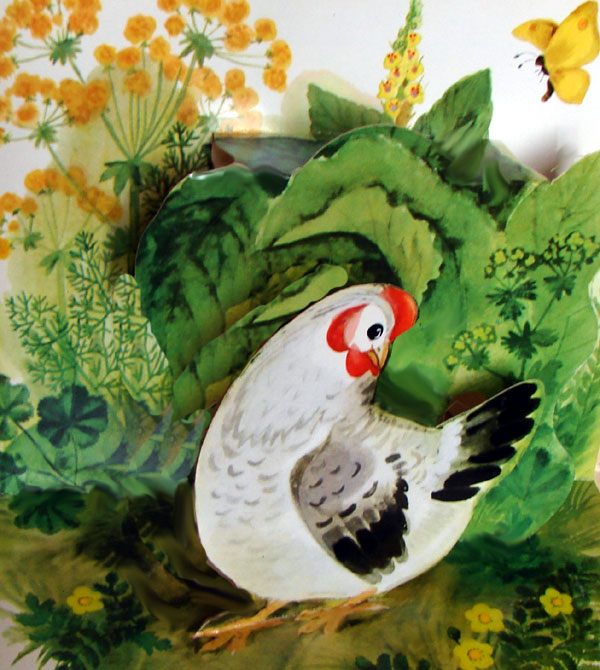     У цыпленка была мама. Она его очень любила. Мама была вот такая. 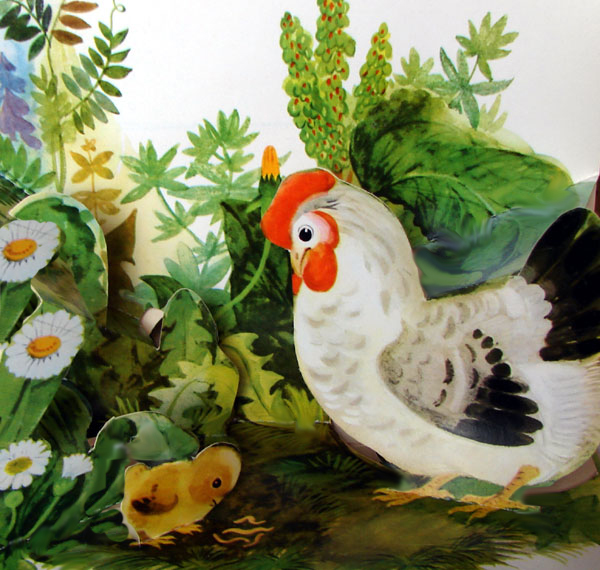     Мама кормила цыпленка червяками. И были эти червяки вот такие. 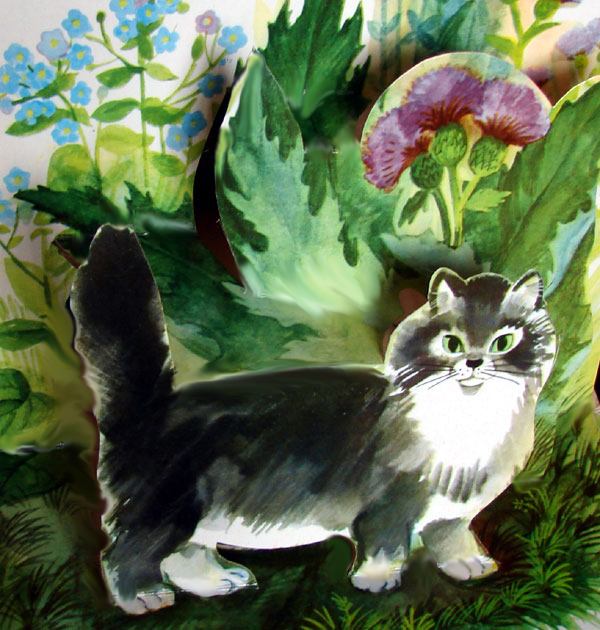     Как-то раз налетел на маму Чёрный Кот и погнал её прочь со двора. И был этот кот вот такой. 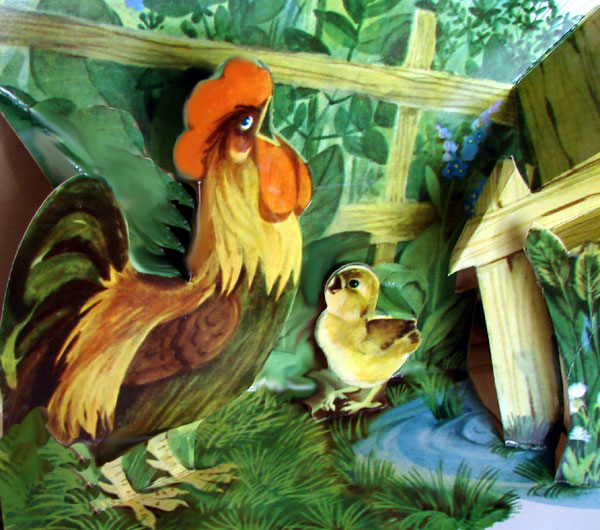     Цыплёнок остался у забора один. Вдруг он видит: взлетел на забор большой красивый петух, вытянул шею вот так и во всё горло закричал: "Кукареку!" И важно посмотрел по сторонам: "Я ли не удалец? Я ли не молодец?"
   Цыплёнку это очень понравилось. Он тоже вытянул шею. Вот так. 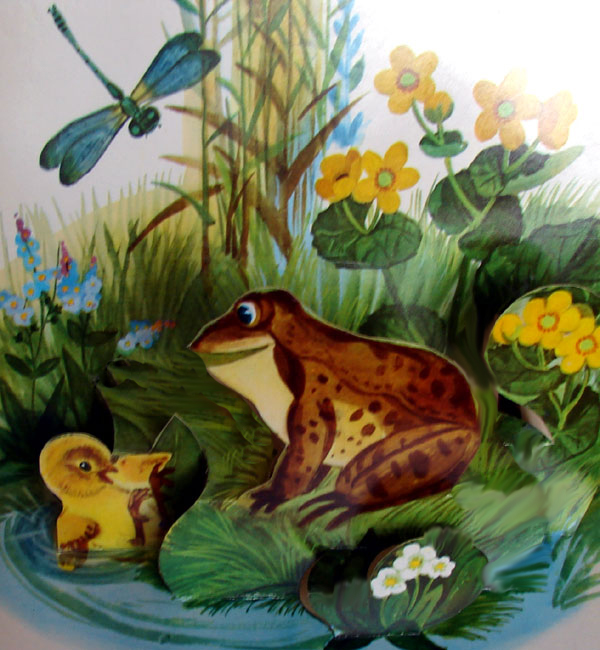     И что было силы запищал: "Пи-пи-пи-пи! Я тоже удалец! Я тоже молодец!" Но споткнулся и шлёпнулся в лужу. Вот так.
    В луже сидела лягушка. Она увидела его и засмеялась: "Ха-ха-ха! Ха-ха-ха! Далеко тебе до петуха!" А была лягушка вот такая. 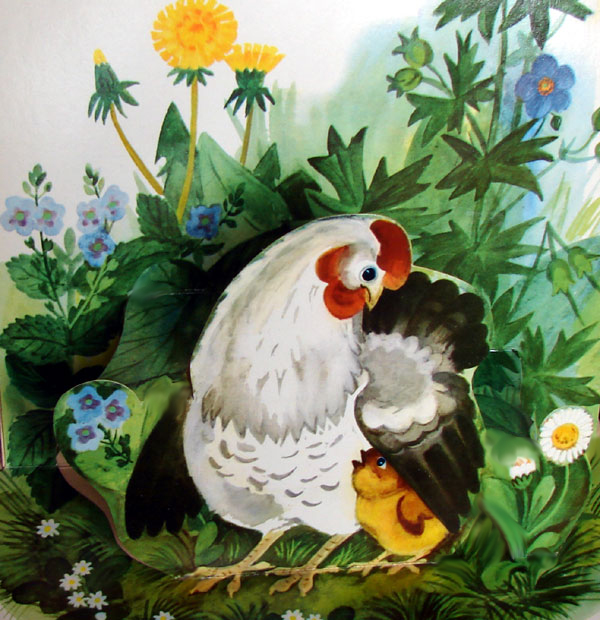     Тут к цыплёнку подбежала мама. Она пожалела и приласкала его. Вот так. Вылупился из яйца Утенок.- Я вылупился! - сказал он.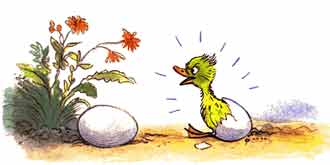 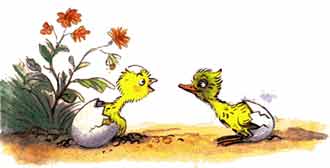 - Я тоже! - сказал Цыпленок.- Я иду гулять, -сказал Утенок.- Я тоже, - сказал Цыпленок.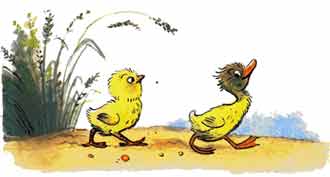 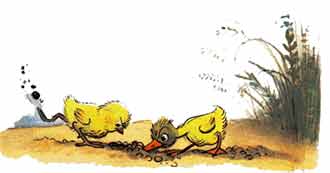 - Я рою ямку, - сказал Утенок.- Я тоже, - сказал Цыпленок.- Я нашел червяка, - сказал Утенок.- Я тоже, - сказал Цыпленок.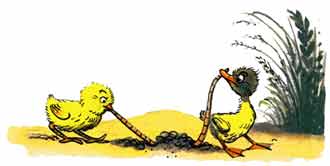 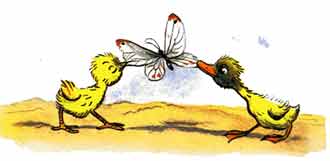 - Я поймал бабочку, - сказал Утенок.- Я тоже, - сказал Цыпленок.- Я хочу купаться, - сказал Утенок.- Я тоже, - сказал Цыпленок.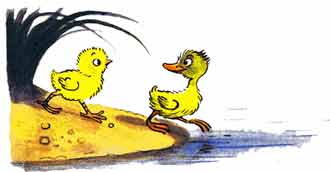 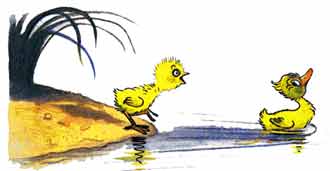 - Я плаваю, - сказал Утенок.- Я тоже, - крикнул Цыпленок.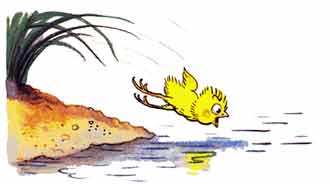 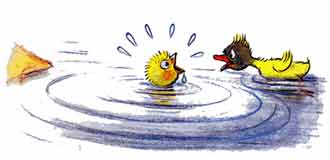 - Спасите!...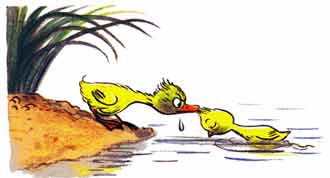 Вытащил Утенок Цыпленка.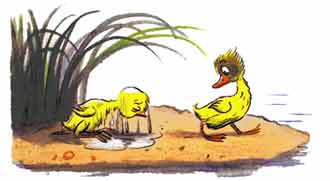 - Я иду еще купаться, - сказал Утенок.- А я - нет, - сказал Цыпленок.